§4173.  Contents of compacts1.  Content.  A compact entered into pursuant to the authority conferred by this chapter shall have the following content:A.  A provision making it available for joinder by all states;  [PL 1983, c. 721 (NEW).]B.  A provision or provisions for withdrawal from the compact upon written notice to the parties, but with a period of one year between the date of the notice and the effective date of the withdrawal;  [PL 1983, c. 721 (NEW).]C.  A requirement that the protection afforded by or pursuant to the compact continue in force for the duration of the adoption assistance and be applicable to all children and their adoptive parents who, on the effective date of the withdrawal, are receiving adoption assistance from a party state other than the one in which they are resident and have their principal place of abode;  [PL 1983, c. 721 (NEW).]D.  A requirement that each instance of adoption assistance to which the compact applies be covered by an adoption assistance agreement in writing between the adoptive parents and the state child welfare agency of the State which undertakes to provide the adoption assistance and that any such agreement be expressly for the benefit of the adopted child and enforceable by the adoptive parents and the state agency providing the adoption assistance; and  [PL 1983, c. 721 (NEW).]E.  Such other provisions as may be appropriate to implement the proper administration of the compact.  [PL 1983, c. 721 (NEW).][PL 1983, c. 721 (NEW).]SECTION HISTORYPL 1983, c. 721 (NEW). The State of Maine claims a copyright in its codified statutes. If you intend to republish this material, we require that you include the following disclaimer in your publication:All copyrights and other rights to statutory text are reserved by the State of Maine. The text included in this publication reflects changes made through the First Regular and First Special Session of the 131st Maine Legislature and is current through November 1. 2023
                    . The text is subject to change without notice. It is a version that has not been officially certified by the Secretary of State. Refer to the Maine Revised Statutes Annotated and supplements for certified text.
                The Office of the Revisor of Statutes also requests that you send us one copy of any statutory publication you may produce. Our goal is not to restrict publishing activity, but to keep track of who is publishing what, to identify any needless duplication and to preserve the State's copyright rights.PLEASE NOTE: The Revisor's Office cannot perform research for or provide legal advice or interpretation of Maine law to the public. If you need legal assistance, please contact a qualified attorney.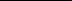 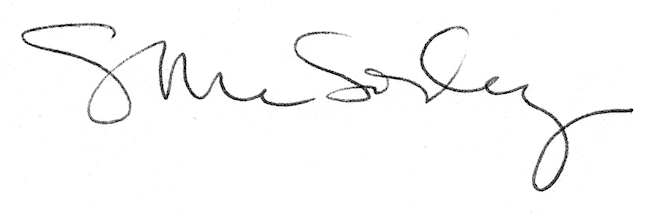 